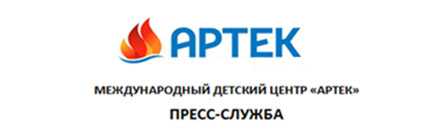                                                                              	ПРЕСС-РЕЛИЗОткрытием Галереи звезд в «Артеке стартовал фестиваль Муз-ТВ «Артек-fest»16  августа 2017 г.«Фестиваль Муз-ТВ в «Артеке» – это масштабный проект, который помогает говорить с детьми о важных вещах на их языке. Современная музыка – это понятный для детей язык, и благодаря этому старые добрые песни о дружбе и человеческих отношениях нашли новые формы и стали модными – состоялись в нашем времени».Этими словами директор Международного детского центра «Артек» Алексей Каспржак открыл 15 августа Фестиваль Муз-ТВ «Артек-fest».Муз-ТВ является партнером «Артека» уже несколько лет, однако данный фестиваль является первым системным проектом с образовательным, спортивным и развлекательным компонентами, направленным на совместную работу артековцев и профессионалов в области популярной музыки. Фестиваль будет проводиться ежегодно.В рамках проекта в «Артек» прибывает десант продюсеров и исполнителей популярной музыки, которые становятся звездными вожатыми, проводят мастер-классы по вокалу, танцам и даже кулинарии.Звездными вожатыми на «Артек-fest» стали певцы Юлианна Караулова, Митя Фомин и Влад Рамм, а также ведущие Муз-ТВ Юлия Бабурина и Георгий Иващенко.  А DJ-дуэт Going Deeper провел  мастер-классы по диджеингу.В ходе большого совместного представления артистов Муз-ТВ и юных исполнителей-артековцев у «Артек-Арены» была заложена галерея «Звездный автограф», на которой знаменитые гости, активно сотрудничающие с «Артеком», будут оставлять именную плиту со своим автографом. Первой оставила свой автограф Юлианна Караулова, которая была многократным организатором и участником музыкальных мероприятий в детском центре.«Всем артековцам хочется пожелать уверенности в себе и стараться менять этот мир, начиная с себя. В «Артеке» я была уже много раз в качестве исполнительницы, и мне приятно оставить здесь свой автограф. Надеюсь, что этот раз тоже не последний, приезжаю сюда уже как в родное место», – прокомментировала Юлианна открытие своей именной плиты в артековской звездной галерее.Митя Фомин так прокомментировал свой вожатский день: «Даже будучи в роли вожатого в отряде «Морского» я многому у артековцев научился – песням, устройству шлюпки, морским узлам. И более важным вещам – оптимизму и несгибаемости. Мы поднялись с ними на вершину Аю-Дага, потратили 1,5 часа и кучу калорий. И я могу сказать после этого похода: «Сдвигайте горы и творите чудеса». Потому что состояние детства, когда ты вынашиваешь свои мечты и определяешься с тем, что ты будешь делать в жизни, — это золотое время. В этом помогает «Артек», здесь есть все ресурсы для того, чтобы найти себя — море, великолепная архитектура, прекрасные вожатые, опытные учителя и восхитительная природа».Алексей Каспржак высоко оценил вклад Муз-ТВ в реализацию проекта: «Мы очень благодарны Муз-ТВ за отклик на идею обсуждать вместе с детьми языком современной музыки важные в жизни вопросы — о добре и зле, чести, выборе своего пути. Очень важно, что на эту сцену вместе со звёздами выйдут дети – тем самым артековцам будут передаваться не только азы профессии, но и нацеленность на результат».Директор «Артека» также поблагодарил организационного партнера «Артек-fest» отель «Море» (г. Алушта) за безупречное обеспечение быта гостей.Пресс-служба «Артека»в Москве:+7 916 8042300, press.artek@primum.ru в Крыму:  +7 978 7340444, press@artek.orgАктуальные интернет-ресурсы «Артека»:Фотобанк                                 http://artek.org/press-centr/foto-dlya-pressy/Youtube-канал:                    www.youtube.com/c/artekrussiaSM-аккаунты:                       vk.com/artekrussia                                                    www.facebook.com/artekrussia                                                    www.instagram.com/artekrussia/